Narodowy Spis Powszechny 2021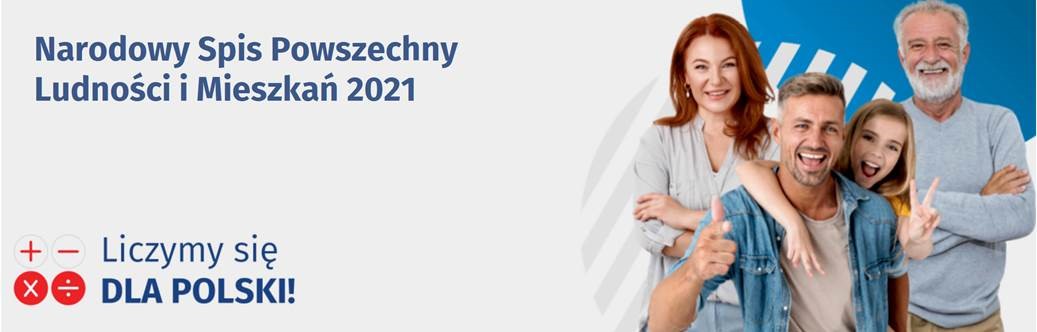 Tylko do 30 września na terenie całego kraju trwa Narodowy Spis Powszechny Ludności i Mieszkań 2021. Spis jest obowiązkowy dla każdej osoby mieszkającej w Polsce.Wyniki Narodowego Spisu Powszechnego posłużą do planowania działań w najważniejszych dla społeczeństwa obszarach, takich jak: rodzina, szkolnictwo, rynek pracy, mieszkania, emerytury i wiele innych. Od kompletności i jakości danych będą zatem w dużej mierze zależeć losy naszego kraju i gminy do czasu następnego spisu powszechnego, czyli przez najbliższe 10 lat.Podstawową metodą udziału w spisie jest wypełnienie formularza na stronie https://spis.gov.pl. Osoby starsze mogą prosić dzieci lub najbliższych o pomoc 
w wypełnieniu aplikacji spisowej w Internecie.Osoby, które nie mają komputera z Internetem i które wolą mieć wsparcie rachmistrza, powinny zadzwonić na Infolinię Spisową 22 279 99 99 i postępować zgodnie 
z komunikatami. Można też zgłosić się do Urzędu Gminy/Miasta, w którym jest przygotowane specjalne stanowisko do spisania się. Tam też można liczyć na pomoc w wypełnieniu formularza spisowego.Podczas spisu powszechnego informacje zbierane są również przez rachmistrzów spisowych. Jeśli skontaktuje się z nami rachmistrz, nie możemy odmówić mu przekazania danych! Pamiętajmy: za niedopełnienie obowiązku spisowego grozi 
kara grzywny nałożona przez sąd. Więcej informacji:INFOLINIA SPISOWA 22 279 99 99www.spis.gov.pl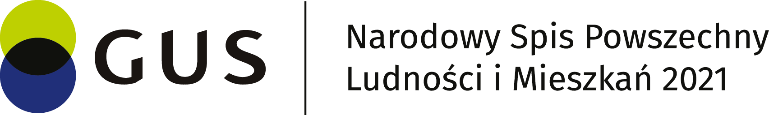 